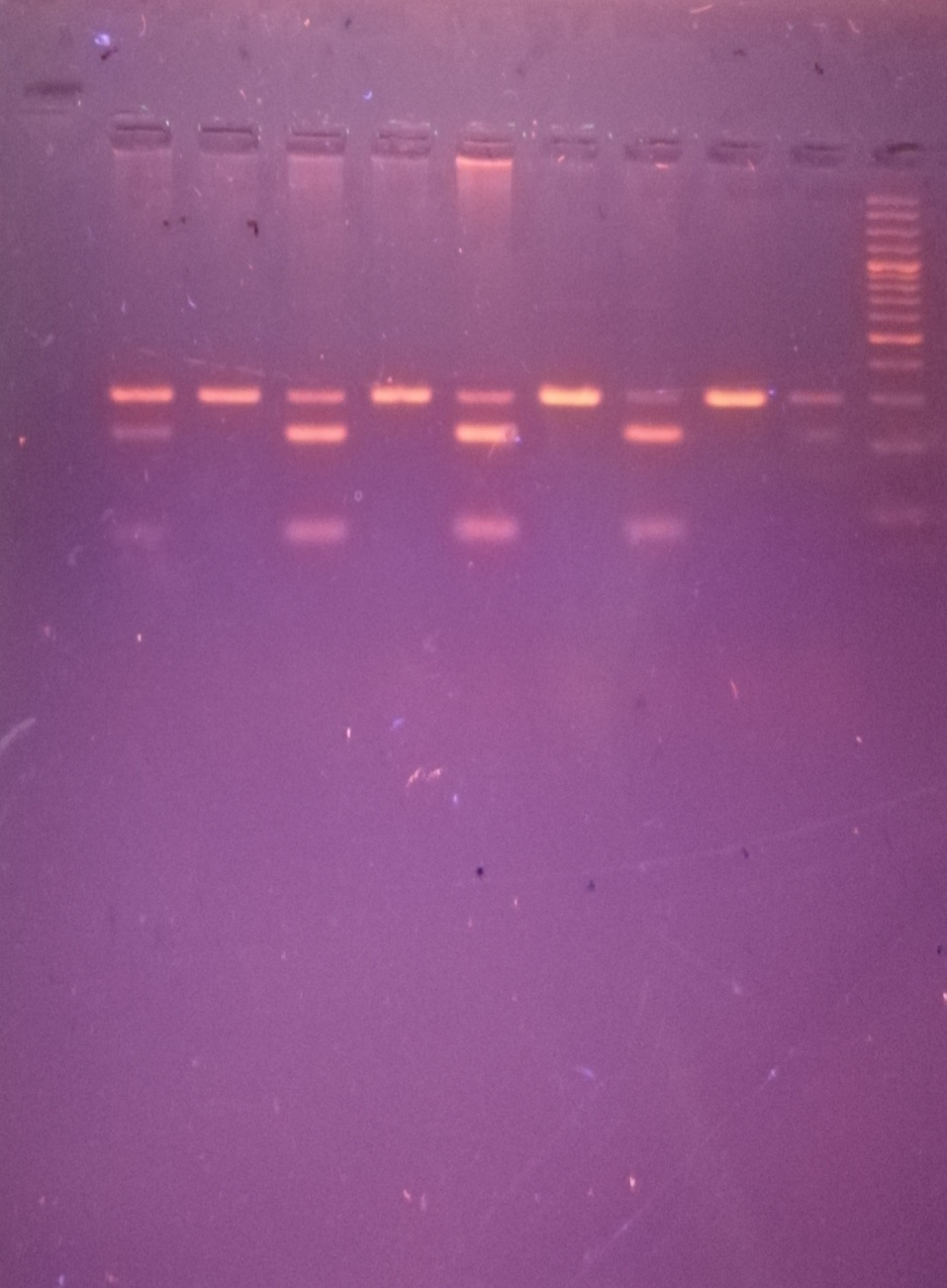 Figure S1: Amplification of IRS-1 gene  region containing G972R polymorphism. Last well contains a known sized DNA ladder (ThermoScientific SM#0321).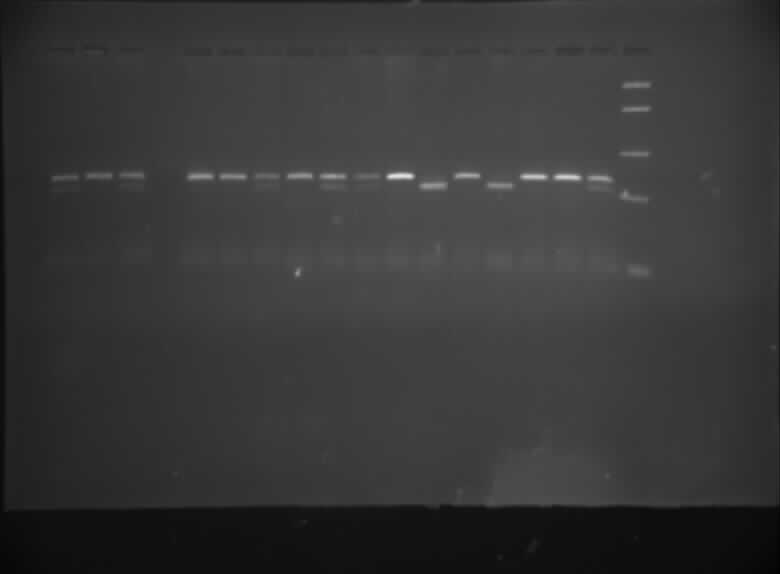 Figure S2: Amplification of IRS-2 gene  region containing G1057D polymorphism. Last well contains a known sized DNA ladder (ThermoScientific SM#0241).